Little Makers Kit Resource ListNeed to Know:The following are REQUIRED but not supplied:4 AA batteries for the Code-A-PillarGears! Gears! Gears!CubyGoldie Blox Craft-StructionGame: LittlecodrCode-A-PillarBrain FlakesMagnetic Construction setInstructions and How-To's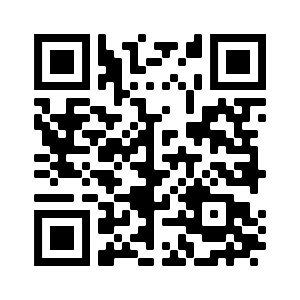 https://www.youtube.com/watch?v=ta9eepPXpAAInstructions and How-To'sInstructions and How-To'shttp://www.rubiksplace.com/cubes/2x2/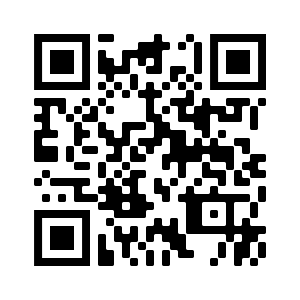 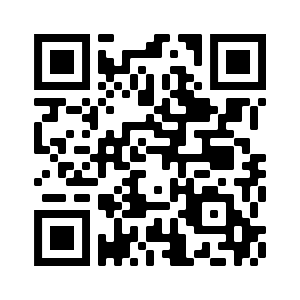 https://rubiks.com/en-US/solve-itInstructions and How-To'sInstructions and How-To's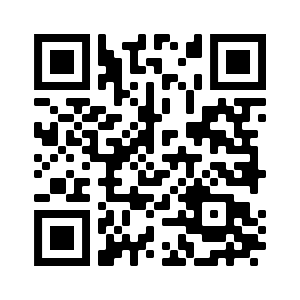 https://www.youtube.com/watch?v=usoErpKaB6w                                       https://yellowheadrl.sharepoint.com/:w:/s/Intranet/ETTT3dLw1i1KjpH8t0ynSWYBAtsLkSkuxkAsE4DXJS-wAw?e=rKbmMe      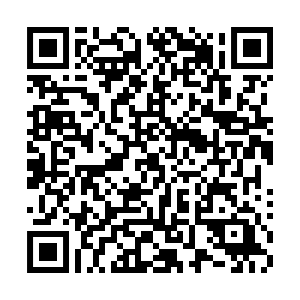 Instructions and How-To'sInstructions and How-To's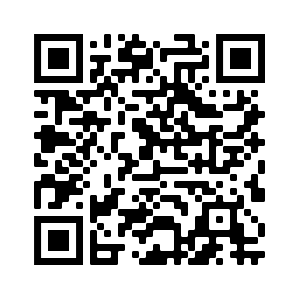 https://www.edsurge.com/research/guides/teaching-kids-to-codehttps://codebc.ca/resource/littlecodr/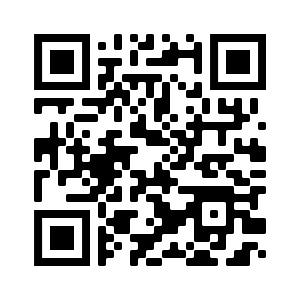 Instructions and How-To's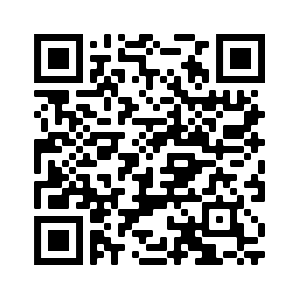 http://service.mattel.com/instruction_sheets/DKT39-Eng.pdfProject IdeasProject Ideas https://www.youtube.com/channel/UCgy5HZETtkVpeAbfdvMR1rw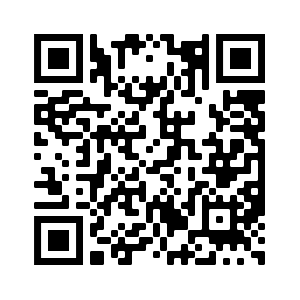 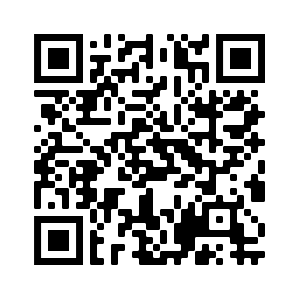 https://www.youtube.com/channel/UCeKDkcQESAObjKTxcDuYrlg/videosProject Ideas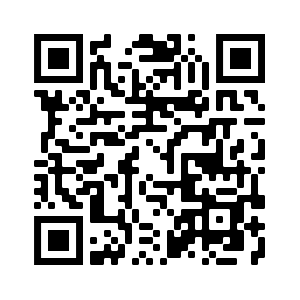 https://www.youtube.com/playlist?list=PLBsEg5oOXnjTWhrpTICK5mjzWEECgQaWr